Ogólnopolska konferencja naukowaV Zimowa Szkoła MetodologicznaZaproszenie 
Miejsce obrad
Wydział Nauk o Polityce i Bezpieczeństwie
Uniwersytet Mikołaja Kopernika
ul. Batorego 39L Toruń
 20-21.02.2020 r.

Organizatorzy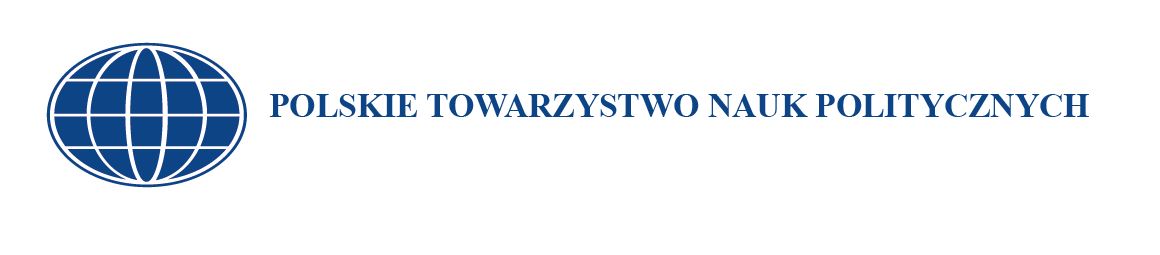 Sekcja Metod, Technik i Narzędzi Badawczych Polskiego Towarzystwa Nauk Politycznychoraz
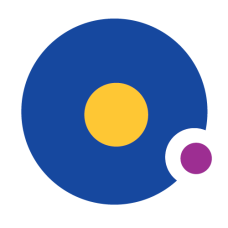 
Katedra Filozofii i Teorii PolitykiWydziału Nauk o Polityce i BezpieczeństwieUniwersytetu Mikołaja Kopernika Przewodniczący Komitetu Naukowego konferencji
prof. dr hab. Roman Bäcker i dr Krzysztof KasianiukSekcja Metod, Technik i Narzędzi Badawczych Polskiego Towarzystwa Nauk Politycznych oraz Katedra Filozofii i Teorii Polityki Wydziału Nauk o Polityce i Bezpieczeństwie Uniwersytetu Mikołaja Kopernika w Toruniu mają zaszczyt zaprosić Państwa do udziału w piątej Zimowej Szkole Metodologicznej, która odbędzie się w dniach 20-21 lutego 2020 r. Wydarzenie adresowane jest do osób, które w gronie najwybitniejszych specjalistów w kraju chciałyby skonsultować swoje projekty badawcze lub aktualnie prowadzone badania pod kątem poprawności metodologicznej.  Zapraszamy przede wszystkim reprezentantów politologii, stosunków międzynarodowych, bezpieczeństwa, nauk o mediach oraz dyscyplin pokrewnych. Możliwe będzie skonsultowanie swoich projektów badawczych przedstawianych w ramach grantów Narodowego Centrum Nauki (na konferencji obecny będzie koordynator dyscyplin w dziale Nauk Humanistycznych NCN), rozpraw doktorskich, habilitacyjnych i wszelkich innych prac badawczych. Uczestnicy konferencji będą mieli możliwość: wysłuchania wykładów eksperckich z zakresu metodologii nauk o polityce,wzięcia udziału w tematycznych panelach warsztatowych, w trakcie których zaprezentują i poddadzą do dyskusji swoje koncepcje badawcze,uzyskania informacji, w jaki sposób poprawnie przygotować wniosek o grant w konkursach organizowanych przez Narodowe Centrum Nauki,odbycia indywidualnych konsultacji z zaproszonymi specjalistami. Zgłoszenia wraz z projektem badawczym zawierającym założenia metodologiczne (wzór dostępny na końcu zaproszenia)  prosimy przesyłać do 15 stycznia 2019 r. na adres sekretarza konferencji – mgr Marii Lewandowskiej: maria-lewandowska@o2.pl .Opłata za udział w konferencji: Opłata za udział w konferencji obejmuje wyżywienie (bufet kawowy, obiady i uroczystą kolację) oraz materiały konferencyjne. Wynosi 290 zł dla osób spoza PTNP, 110 zł dla członków PTNP. Opłaty prosimy dokonywać na podane poniżej konto PTNP: Polskie Towarzystwo Nauk Politycznych ul. Krakowskie Przedmieście 3 00-927 Warszawa konto bankowe: 60 1020 1156 0000 7102 0064 8402 dopisek na przelewie: V Zimowa Szkoła Formularz zgłoszeniowy (w formacie .doc, .docx lub .pdf) musi zawierać następujące elementy: Część techniczna: Imię i nazwisko: Tytuł/stopień naukowy: Afiliacja naukowa: Tytuł wystąpienia: Numer telefonu: Adres e-mail: Adres korespondencyjny: Dane do faktury (jeśli potrzebna): Część merytoryczna: Temat:Cel badawczy: Pole badawcze (zakres merytoryczny, czasowy i terytorialny):Zarys stanu badań nad interesującym nas zagadnieniem oraz wstępna krytyka najnowszej światowej literatury przedmiotu:Problemy i hipotezy badawcze (główne i szczegółowe):Dobór i selekcja źródeł:Metody i techniki badawcze wraz z uzasadnieniem wyboru:Narzędzie(-a) badawcze: